Grade de correção – Bimestre 2Nome: 	Ano/Turma: _____________ Número: _________ Data: 	Professor(a): 	(continua)(continuação)(continua)(continuação)QuestãoHabilidade avaliadaRespostaResposta do alunoReorientação do planejamentoObservações1A questão permite avaliar a habilidade de efetuar cálculos com números reais. alternativa b2A questão permite avaliar a habilidade de resolver problemas com números reais em notação científica.Alternativa d3A questão permite avaliar a habilidade de resolver problemas que envolvam relações de proporcionalidade direta.alternativa a4A questão permite avaliar a habilidade de reconhecer, em experimentos aleatórios, eventos independentes e calcular a probabilidade da sua ocorrência. alternativa c5A questão permite avaliar a habilidade de resolver problemas que envolvam porcentagens, com a ideia de aplicação de percentuais sucessivos. alternativa b6A questão permite avaliar a habilidade de resolver problemas que envolvam relações de proporcionalidade direta.ED = 12 m 
AD = 16 m 7A questão permite avaliar a habilidade para demostrar a relação entre os ângulos correspondentes e alternos internos formados por retas paralelas cortadas por uma transversal.Comparando os triângulos ACM e BDM, temos:   (M é ponto médio)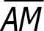 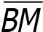  ≅  (opostos pelo vértice) ≅  (ângulos retos).Logo, pelo caso LAAo, os triângulos ACM e BDM são congruentes. Portanto, â ≅  (alternos internos).Como â ≅  (opostos pelo vértice), logo
  (correspondentes)8A questão permite avaliar a habilidade de reconhecer as condições necessárias e suficientes para que dois triângulos sejam semelhantes.Formou 3 pares de triângulos semelhantes. Cartas 4 e 8 → LALCartas 1 e 7 → LLLCartas 5 e 6 → AA9A questão permite avaliar a habilidade de calcular o desvio médio absoluto e comparar essa medida com as medidas de tendência central. a) A semente do tipo 1 mantém mais a umidade.b) DMA do tipo 1 = 
= 0,19
DMA do tipo 2 = 
= 0,310A questão permite avaliar a habilidade de resolver problemas que envolvam porcentagens com a ideia de aplicação de percentuais sucessivos e a determinação das taxas percentuais.Total de rendimento ao final de três 
meses = 
= (28 + 30,24 + 
+ 32,66) reais = 
= 90,90 reais